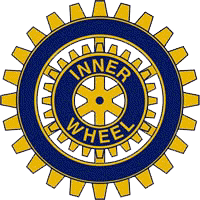 Nybro-Emmaboda Inner Wheel ClubMÅNADSBREV NR 10 Våren 2018	President: 	Gunilla JohanssonSekreterare 	Eila MedinÅrets motto:	Världspresident  Kapila Guptas motto:	Leave a lasting Legacy – Lämna ett bestående arvKallelse:	Månadsmöte onsdagen den 11 april kl. 19.00. 	Vi träffas på Hotell Amigo i Emmaboda. Vi bjuds på honungsglaserad kycklingfile, tomat-och mozzarellagratinerad sejfile. Örtyoghurt, endivesallad, smörsvängda potatishalvor. Till kaffet får vi maskroskaka med smak av citron serveras med vaniljgrädde. Pris 200 kronor. Program:	Niklas Lejon kommer och talar om antikviteter och hur man värdera olika föremål.	Om du själv vill ha något värderat är du välkommen att ta med dessa föremål. Du kan inte ta med mattor eller smycken för värdering.Avanmälan:	Senast söndag den 8 april 2018 till vår klubbmästare Ia Torenstam 0709-40 40 40 eller vice klubbmästare Inger Fransson 070-366 99 49. Glöm ej avanmälan eftersom klubben får betala för alla som beräknas att närvara.Gäster:	Är välkomna och anmäls till klubbmästarna.Klubbinfo:	 Nybro Emmaboda Inner Wheel club anordnade distriktsmötet den 2-3 mars 2018.	 Detta mötet blev inställt av vår distriktspresident på grund av väderförhållandena.                                      I kväll har vi glädjen att hälsa en ny medlem välkommen i klubben.Klubbärenden:	Information av president Gunilla Johansson som gav en redogörelse varför vårt	distriktsmöte blev inställt. Presidenten tackade alla klubbmedlemmar för arbetet som hade lagts ned för att distriktsmötet skulle kunna genomföras. Tyvärr var det högre upp i organisationen som beslutet togs att distriktsmötet skulle ställas in. De olika beslut som skulle upp på mötet har nu beslutats via brev av klubbsekreteraren tillsammans med presidenten.  Presidenten tackade för alla vinster som hade skänkts till distriktsmötet och medlemmarna sa ja till att dessa vinster kan användas på våra kommande månadsmöten, vilket innebär att vi inte behöver be våra medlemmar om nya vinster framöver.	En viktig påminnelse är att vi har tidigare beslutat att deltaga på Nybro marknad den 4 maj 2018. Inger Fransson och Ann-Marie Eibertzon är kontaktpersoner för loppisen. Tänk på att skänka prylar som kan säljas. Dessa kan inlämnas på Franssons energi på Grönvägen 76 i Nybro eller till Ia Torenstam i Emmaboda. Vi behöver också frivilliga personer som kan ställa upp denna dag. Meddela Inger eller Ann-Marie om ni har möjlighet att deltaga.	Vår vice skattmästare Kerstin Håkansson ger information om det ekonomiska läget.  På kontot den 31 mars 2018 har vi 20 061.27 kr. 	ISO Birgitta Hirschi informerar. Inget nytt vad gäller vänklubbar.Lotteriet:	Varje medlem fick idag 4 lotter på sitt inträde. Barbro Pettersson och Astrid Jonés blev de lyckliga vinnarna denna kväll.Referat: 	Från marsmötet i Nybro 2018 03 14. President Gunilla Johansson öppnar 	vårt möte med att tända det blå Inner Wheel ljuset för vänskap, hjälpsamhet och 	internationell förståelse. 	Catharina Stutterheim på Magazine Lou hälsar oss välkomna och erbjuder oss 	20% på de varor som vi handlar under kvällen. Ikväll bjöds vi på smörgåstårta 	och vitt vin, kaffe och kaka efter att vi gjort våra inköp. Kvällen börjar med att 	tre 	kvinnor går mannekäng och visar oss vårens nyheter. Detta gav oss 	inspiration till att vilja handla. När mannekänguppvisningen var klar tackade 	president Gunilla Johansson dessa kvinnor tillsammans med ägaren med en rosa 	IW-ros. Detta var ett trevligt sätt att möta våren inomhus eftersom det lär dröja 	innan vårvärmen kommer.	IW-hälsningar	Eila och Ann-Marie			Eila Medin   		 					Sekreterare		